Советы родителямкак вести себя во время адаптационного периода ребенка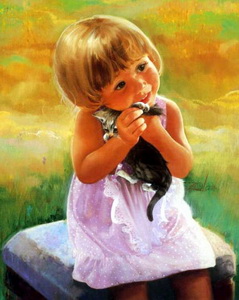 1.Создайте условия для спокойного отдыха ребенка домаВ это время не стоит водить его в гости в шумные компании, связанные с поздним возвращением домой, а также принимать у себя слишком много друзей. Малыш в этот период слишком перегружен впечатлениями, не следует еще больше перегружать его нервную систему.2.В присутствии ребенка всегда отзывайтесь положительно о воспитателях и саде.Даже в том случае, если вам что-то не понравилось. Если ребенку придется ходить в этот сад и группу, ему будет легче это делать, уважая воспитателей.3.В выходные дни не меняйте режим дня ребенка.Если ребенку требуется выспаться, значит, режим сна у вас организован неверно и, возможно, ваш ребенок слишком поздно ложится вечером.4.Не отучайте ребенка от вредных привычек (например, от соски, бутылочки).В жизни ребенка сейчас слишком много изменений, а это еще больше перегрузит нервную систему.5.Постарайтесь, чтобы дома малыша окружала спокойная бесконфликтная атмосфера.Чаще обнимайте ребенка, гладьте по голове, говорите ласковые слова. Отмечайте его успехи, больше хвалите, чем ругайте. Сейчас ему нужна ваша поддержка!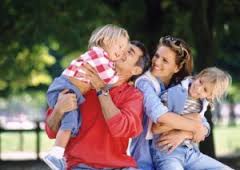 6.Будьте терпимее к капризам.Они возникают из-за перегрузки нервной системы. Обнимите ребенка, помогите ему успокоиться и переключите на другую деятельность (игру). 7.Дайте в сад небольшую игрушку (также это может быть любой безопасный предмет, принадлежащий маме).Малыши этого возраста могут нуждаться в игрушке - заместителе мамы. Прижимая к себе что-то мягкое, которое является частичкой дома или мамы, ребенок гораздо быстрее успокоится.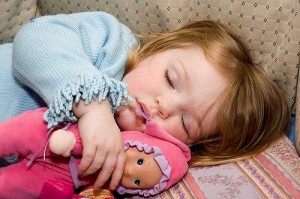 8.Призовите на помощь сказку или игру.Придумайте свою сказку, как мишка пришел в детский сад, как ему было немного страшно и неуютно, проиграйте ее с игрушками. Ключевым моментом сказки пусть будет возвращение мамы за ребенком, ни в коем случае не прерывайте повествование, пока не наступит этот момент, чтобы малыш понял: мама обязательно за ним вернется!9.Дома и в саду говорите с малышом спокойно, уверенно.Проявляйте доброжелательную настойчивость при пробуждении, одевании, а в саду - раздевании. Разговаривайте с ребенком не слишком громким, но уверенным голосом, озвучивая все, что вы делаете. Иногда хорошим помощником при пробуждении и сборах является та самая игрушка, которую ребенок берет с собой в садик.10.Обязательно говорите, что вы придете, и обозначьте когда (после прогулки, после обеда, после того, как ребенок покушает и поспит…).Малышу легче знать, что за ним придут после какого-то события, чем ждать каждую минуту. Не задерживайтесь, выполняйте свои обещания! Нельзя обманывать ребенка, говоря, что вы придете очень скоро, даже если малышу, например, предстоит оставаться в детском саду полдня.11.Придумайте свой ритуал прощания.Например, поцеловать, помахать рукой, сказать «пока». После сразу уходите: уверенно и не оборачиваясь. Чем дольше вы топчитесь в нерешительности, тем сильнее ребенок переживает.       12.Желательно, чтобы в детский сад приводил ребенка тот родитель (или родственник), с кем ребенок легче расстается.Воспитатели давно заметили, что с одним из родителей ребенок расстается относительно спокойно, а другого никак не может отпустить от себя, продолжая переживать после ухода.13.Организуйте утро так, чтобы день и у вас, и у малыша прошел спокойно.Больше всего родитель и ребенок расстраиваются при расставании. Главное правило: спокойна мама - спокоен малыш. Он «считывает» вашу неуверенность и еще больше расстраивается.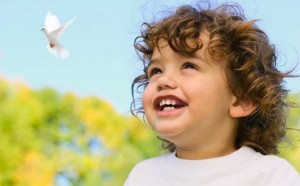 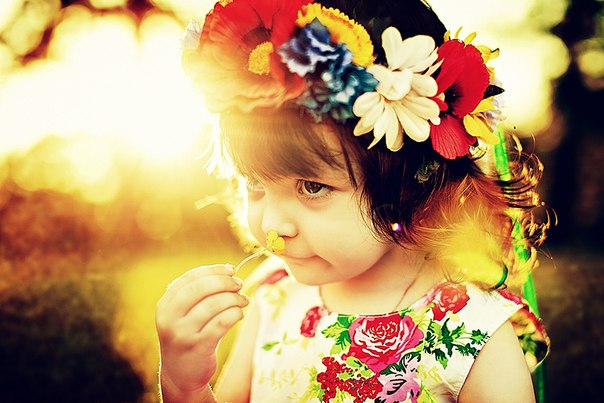 Педагог-психолог Машурик Ю.В.